TRABAJO DE FIN DE MÁSTERMÁSTER UNIVERSITARIO EN ENTRENAMIENTO Y RENDIMIENTO DEPORTIVOCurso Académico 2017-2018TÍTULOTitleAutor: Tutor: Fecha: Vº Bº TUTOR				Vº Bº AUTORRESUMENPalabras clave: ABSTRACTKey Words: .ÍNDICE1. TÍTULO NIVEL I	41.1. Epígrafe nivel II	42. TÍTULO NIVEL I	52.1. Epígrafe nivel II	52.1.1. Epígrafe nivel III	52.2. Epígrafe nivel II	53. TÍTULO NIVEL I	63.1. Epígrafe nivel II	68. BIBLIOGRAFÍA	79. ANEXOS	8Anexo I.	81. TÍTULO NIVEL I1.1. Epígrafe nivel II2. TÍTULO NIVEL I2.1. Epígrafe nivel II2.1.1. Epígrafe nivel III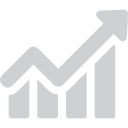 Figura 1. Pie de figura…2.2. Epígrafe nivel II3. TÍTULO NIVEL I3.1. Epígrafe nivel IITabla 1. Encabezado de tabla…8. BIBLIOGRAFÍA9. ANEXOSAnexo I. 